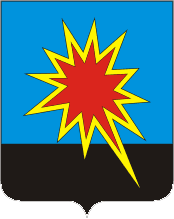 КЕМЕРОВСКАЯ ОБЛАСТЬКАЛТАНСКИЙ ГОРОДСКОЙ ОКРУГАДМИНИСТРАЦИЯ КАЛТАНСКОГО ГОРОДСКОГО ОКРУГАРАСПОРЯЖЕНИЕОт 05.04.2019 г. № 605-рО внесении изменений в распоряжение администрации Калтанского городского округа от 28.05.2018 №798-р «О порядке осуществления внутреннего муниципального финансового контроля и контроля в сфере закупок Калтанского городского округа»В целях приведения в соответствие с нормами действующего законодательства внести в постановление администрации Калтанского городского округа от 28.05.2018 №798-р «О порядке осуществления внутреннего муниципального финансового контроля и контроля в сфере закупок Калтанского городского округа» следующие изменения:  Пункт 29 читать в следующей редакции:  «Срок проведения выездной или камеральной проверки может быть продлен не более чем на 10 рабочих дней по решению руководителя Рабочего органа контроля.Решение о продлении срока контрольного мероприятия принимается на основании мотивированного обращения должностного лица Рабочего органа контроля (при проведении камеральной проверки одним должностным лицом) либо руководителя проверочной группы Рабочего органа контроля.Основанием продления срока контрольного мероприятия является получение в ходе проведения проверки информации о наличии в деятельности субъекта контроля нарушений законодательства Российской Федерации о контрактной системе в сфере закупок товаров, работ, услуг для обеспечения государственных и муниципальных нужд и принятых в соответствии с ним нормативных правовых (правовых) актов, требующей дополнительного изучения. В рамках выездной или камеральной проверки проводится встречная проверка по решению руководителя Рабочего органа контроля, принятого на основании мотивированного обращения должностного лица Рабочего органа контроля (при проведении камеральной проверки одним должностным лицом) либо руководителя проверочной группы Рабочего органа контроля. При проведении встречной проверки проводятся контрольные действия в целях установления и (или) подтверждения либо опровержения фактов нарушений законодательства Российской Федерации о контрактной системе в сфере закупок товаров, работ, услуг для обеспечения государственных и муниципальных нужд и принятых в соответствии с ним нормативных правовых актов. Встречная проверка проводится в порядке, установленным для выездных и камеральных проверок в соответствии с пунктами 19-22,  26, 28 Порядка осуществления внутреннего муниципального финансового контроля и контроля в сфере закупок Калтанского городского округа. Срок проведения встречной проверки не может превышать 20 рабочих дней.».Пункт 30 читать в следующей редакции: «Проведение выездной или камеральной проверки по решению руководителя Рабочего органа контроля, принятого на основании мотивированного обращения должностного лица Рабочего органа контроля (при проведении камеральной проверки одним должностным лицом) либо руководителя проверочной группы Рабочего контроля, приостанавливается на общий срок не более 30 рабочих дней в следующих случаях:а) на период проведения встречной проверки, но не более чем на 20 рабочих дней;б) на период организации и проведения экспертиз, но не более чем на 20 рабочих дней;в) на период воспрепятствования проведению контрольного мероприятия и (или) уклонения от проведения контрольного мероприятия, но не более чем на 20 рабочих дней;г) на период, необходимый для предоставления субъектом контроля документов и информации по повторному запросу Рабочего органа контроля в соответствии с пунктом 25 настоящего Порядка, но не более чем на 10 рабочих дней;д) на период не более 20 рабочих дней при наличии обстоятельств, которые делают невозможным дальнейшее проведение контрольного мероприятия по причинам, не зависящим от должностного лица Рабочего органа контроля (при проведении камеральной проверки одним должностным лицом) либо проверочной группы Рабочего органа контроля, включая наступление обстоятельств непреодолимой силы.3. Начальнику отдела организационной и кадровой работы администрации Калтанского городского округа (Т.А. Верещагина) опубликовать настоящее распоряжение на официальном сайте администрации Калтанского городского округа.Настоящее распоряжение вступает в силу с момента подписания.5. Контроль за исполнением настоящего распоряжения возложить на заместителя главы Калтанского городского округа по экономике (А.И. Горшкова).Глава Калтанскогогородского округа       						          	И.Ф. Голдинов